Všeobecne záväzné nariadenie obce Nový Salašč. 3/2020,ohľadom činností, ktorých vykonávanie je zakázané alebo obmedzené na určitý čas alebo na určitom mieste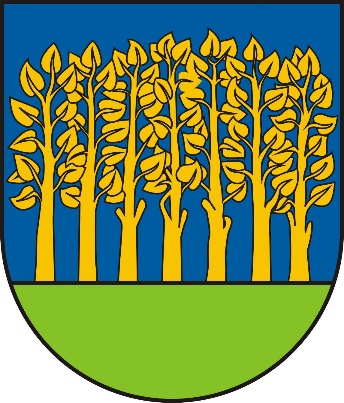 Návrh VZN vyvesený na úradnej tabuli v obci Nový Salaš dňa: 13.11.2020VZN prerokované schválené dňa: 9.12.2020VZN zverejnené dňa: 15.12.2020VZN nadobúda účinnosť dňom: 30.12.2020Obecné zastupiteľstvo obce Nový Salaš v súlade s ustanovením § 4 ods. 5 písm. a) bod 4. a v nadväznosti na ustanovenie §11a zákona č. 369/1990 Zb. o obecnom zriadení v znení neskorších predpisov (ďalej aj ako „zákon o obecnom zriadení“)vydáva toto Všeobecne záväzné nariadenie obce Nový Salaš č. 3/2020 ohľadom činnosti, ktorých vykonávanie je zakázané alebo obmedzené na určitý čas alebo na určitom mieste (ďalej aj ako „VZN“).Obecné zastupiteľstvo obce Nový Salaš vo veciach územnej samosprávy v zmysle ustanovenia § 4 ods. 3 písm. i), § 4 ods. 5 písm. a) bod 5., § 6 ods. 1 zákona č. 369/1990 Zb. o obecnom zriadení v znení neskorších právnych predpisov, zákona č. 372/1990 Z. z. o priestupkoch v znení neskorších zmien a doplnkov a zákona č. 9/2010 o sťažnostiach v znení neskorších zmien a doplnkov sa uznieslo na tomto VZN:  § 1Úvodné ustanovenie a účel VZN1.	Účelom tohto všeobecne záväzného nariadenia je stanoviť pravidlá pre udržiavanie verejného poriadku a vytvoriť podmienky pre zabezpečovanie ochrany života, zdravia a majetku na území obce Nový Salaš (ďalej aj ako „obec“) a špecifikovať činnosti, ktorých vykonávanie je zakázané alebo obmedzené na určitý čas alebo na určitom mieste v obci. 2. 	Toto VZN je záväzné pre všetkých obyvateľov obce, návštevníkov, fyzické a právnické osoby podnikajúce alebo pôsobiace na území obce, zabezpečujúce zásobovanie, pre vlastníkov alebo užívateľov nehnuteľností, turistov a ostatných osôb prechádzajúcich cez obec, alebo zdržujúcich sa na území obce. § 2Vymedzenie základných pojmov1.	Verejným poriadkom sa podľa tohto VZN rozumie súhrn podmienok a povinností upravujúcich udržiavanie verejného poriadku a čistoty na verejných priestranstvách, dodržiavanie nočného pokoja, užívanie verejných priestranstiev, čistenie chodníkov a komunikácií, ochrana verejnej zelene, používanie zábavnej pyrotechniky, umiestňovanie plagátov a reklamných zariadení, ochrana pôdy. 2. 	Verejné priestranstvo je ulica, námestie, park, trhovisko a iný priestor prístupný verejnosti bez obmedzenia, ktorý bez ohľadu na vlastnícke vzťahy slúži na všeobecné užívanie, ak osobitný zákon neustanovuje inak. Sú to najmä cesty a miestne komunikácie, chodníky, autobusové zastávky, parky, ihriská, kultúrne a pamiatkové zariadenia, kostol, cintorín, poľné cesty, verejné plochy zelene a všetky prístupné pozemky a zariadenia.  3. 	Verejným zariadením sa rozumie najmä verejné osvetlenie, plochy určené na zverejňovanie oznamov pre občanov, všeobecne záväzných nariadení obce, reklám, obecné kvetináče, prvky architektúry, zábradlia na mostoch, lavičky, hojdačky, preliezačky, pieskoviská, dopravné značky, označenia, informačné, smerové tabule a všetko súvisiace príslušenstvo. 4. 	Miestnymi komunikáciami sú všeobecne prístupné a užívané ulice, parkoviská  vo vlastníctve obce a verejné priestranstvá, ktoré slúžia miestnej doprave a sú zaradené do siete miestnych komunikácií.  5. 	Verejnou zeleňou sa rozumejú všetky porasty - najmä dreviny, byliny a ich spoločenstvá, vyvinuté na určitej ploche prirodzeným vývojom alebo zámerným, cieľavedomým usmerňovaním zo strany obce. Verejná zeleň je spravidla majetkom obce, je to plocha zelene, ktorá je verejnosti voľne prístupná.  6. 	Nočným pokojom je časový úsek určený pre zabezpečenie zdravého a nerušeného pokoja a odpočinku obyvateľov obce v záujme dosiahnutia slušného občianskeho spolunažívania a dobrých susedských vzťahov.  7. 	Priestupkom je zavinené konanie, ktoré porušuje alebo ohrozuje záujem spoločnosti  a je za priestupok označené v zákone č. 372/1990 Z. z. o priestupkoch v znení neskorších predpisov (ďalej len „zákon o priestupkoch“), alebo v inom zákone, ak nejde o iný správny delikt postihnuteľný podľa osobitných právnych predpisov, alebo o trestný čin.  § 3Udržiavanie verejného poriadku1. 	V záujme ochrany života, zdravia, majetku a bezpečnosti občanov s cieľom zlepšiť vzhľad a životné prostredie v obci sa na verejných priestranstvách sa zakazuje: a) Svojvoľne zakladať skládky odpadu mimo miest na to vymedzených, b) Znečisťovať verejné priestranstvo smetím, papiermi, ohorkami z cigariet, zvyškami jedál, odpadkami z domov, bytov, prevádzok stolového alebo stánkového predaja, obchodných a reštauračných prevádzok a iných objektov, a ukladať ich mimo zberných nádob, c) Vypaľovať trávu, trávne porasty a lístie, voľne spaľovať akýkoľvek odpad, spaľovať horľavé látky na voľnom priestranstve okrem výnimiek podľa osobitných predpisov, d) Skladovať na verejných priestranstvách stavebné materiály, stavebný odpad, palivo bez povolenia obce e) Skladovať na verejných priestranstvách ľahko zápalné, horľavé, výbušné a iné nebezpečné látky, f) Parkovaním zamedzovať prejazdu vozidiel záchrannej služby, hasičov, polície, vozidiel technických služieb za účelom odvozu komunálneho odpadu, vozidiel zimnej údržby, g) Poškodzovať, znečisťovať, ničiť verejné priestranstvá a zariadenia, budovy, oplotenia, h) Poškodzovať, ničiť verejnú zeleň, vyrubovať stromy a kríky na verejných priestranstvách bez písomného povolenia obce, i) Umiestňovať plagáty, reklamy, inzeráty, oznamy na iných miestach ako  na určených,j) Robiť výtržnosti, vyvolávať bitky, požívať alkoholické nápoje na verejných priestranstvách mimo vyhradených priestorov, najmä v parkoch a v blízkosti školských, športových, kultúrnych zariadení a pietnych miest, k) Porušovať zaužívané spoločenské pravidlá správania sa, morálky a etiky, zásady občianskeho spolunažívania najmä znečisťovaním verejného priestranstva vykonaním telesnej potreby, zvratkami, pľuvaním, obťažovaním občanov oplzlým nadávaním a ďalšími konaniami, ktoré na verejnom priestranstve a priestoroch verejne prístupných vzbudzujú verejné pohoršenie, l) Nad mieru primeranú pomerom obťažovať susedov hlukom, prachom, popolčekom, dymom, pachom, plynmi, svetlom, tienením, vibráciami, odpadom, parami, m) Nechať chované zvieratá vnikať na susediaci pozemok a verejná priestranstvá, v prípade znečistenia verejného priestranstva zvieratami má povinnosť okamžite hygienicky odstrániť znečistenie osoba, ktorá má v tej chvíli zviera vo svojej starostlivosti. 2. 	Vlastníci, správcovia alebo užívatelia pozemkov sú povinní udržiavať na pozemku čistotu a starať sa o jeho estetický vzhľad, sú povinní udržiavať pozemok tak, aby sa na pozemku predchádzalo výskytu a šíreniu burín, aby nedochádzalo k zriaďovaniu nepovolených skládok odpadov na pozemku alebo k inému znečisťovaniu. Vlastníci súkromných pozemkov, trávnatých plôch v intraviláne obce sú povinní minimálne 2x v roku tieto pozemky kosiť. § 4Dodržovanie nočného pokoja1.    Čas nočného pokoja na území obce je od 22.00 hod. do 6.00 hod. nasledujúceho dňa. 2.  Nočný pokoj sa zakazuje rušiť hlukom, infrazvukom, vibráciami nad mieru primeranú pomerom (krikom, spevom, produkciou hudby, hlukom motorov áut, strojov, výbušnín, pyrotechnikou a pod.) 3.   Zákaz sa nevzťahuje na vykonávanie sezónnych prác pri zabezpečovaní nevyhnutnej údržby ciest, miestnych komunikácií a verejnej zelene (odstraňovanie snehu, poľadovice, živelné pohromy, odstraňovanie havárií a pod.) Zákaz sa nevzťahuje ak je obec usporiadateľom alebo spoluusporiadateľom spoločenskej alebo kultúrnej akcie, ktorej súčasťou je aj hudobná alebo tanečná produkcia počas nočného času.  § 5Osobitné užívanie verejného priestranstva 1. 	Užívať verejné priestranstvo na iný účel, ako je určený možno len po vydaní súhlasu obce na osobitné užívanie verejného priestranstva. 2. 	Osobitným užívaním verejného priestranstva je i trvalé parkovanie motorového vozidla, prívesu, návesu na jednom mieste. 3. 	Každý, komu bolo povolené osobitné užívanie verejného priestranstva, je povinný:  a) Verejné priestranstvo užívať tak, aby bol čo najmenej obmedzený jeho účel,b) Zabrániť poškodeniu verejného priestranstva a jeho zariadení,  c) Vykonať opatrenia potrebné pre zaistenie bezpečnosti užívateľov verejného priestranstva, d) Užívať len vyhradený priestor, dodržiavať stanovené podmienky, e) Ihneď po skončení osobitného užívania verejného priestranstva dať verejné priestranstvo na svoje náklady do pôvodného stavu. § 6Zákaz vypúšťania psov a odchyt túlavých psov1. 	Za túlavého psa sa považuje pes, voľne pohybujúci sa na verejnom priestranstve alebo na verejne prístupnom mieste, bez opatery a bez dohľadu držiteľa psa.  2. 	Odchyt psov a nakladanie s nimi obec uskutočňuje v súčinnosti s príslušnými orgánmi,  a to na základe nahlásenia políciou, občanmi alebo na základe zistení získaných vlastnou činnosťou.  § 7Zabezpečenie zjazdnosti komunikácií a chodníkov v zimnom obdobía ich obmedzené užívanie na určitý čas1. 	Zimnú údržbu verejných priestranstiev (zjazdnosť vozoviek a schodnosť peších komunikácií a plôch) zabezpečuje obec zametaním a odstraňovaním snehu, ako aj posýpaním chemickými, ako aj kamenistými materiálmi na odstraňovanie alebo zmierňovanie vplyvu poľadovice, prípadne šmykľavosti snehovej vrstvy. 2.	V čase keď posypové a iné ochranné práce na odstraňovanie alebo zmierňovanie vplyvu poľadovice, prípadne šmykľavosti snehovej vrstvy nie sú ešte vykonané, sú obyvatelia a iné osoby nachádzajúce sa na území obce povinné postupovať s náležitou opatrnosťou a v prípade kalamitnej situácie úplne opustiť od užívanie cestnej komunikácie motorovým vozidlom.3. 	V prípade snehovej alebo inej kalamity je povinná fyzická alebo právnická osoba uposlúchnuť výzvu obce s určením podmienok pre likvidáciu kalamity v zmysle platných právnych noriem.   § 8Používanie zábavnej pyrotechniky 1.	Na území obce Nový Salaš z dôvodu ochrany verejného poriadku a životného prostredia je zakázané používať pyrotechnické výrobky kategórie F3 a F4 (kategórie F3 je zábavná pyrotechnika, ktorá predstavuje stredne veľké nebezpečenstvo, ktorá je určená na používanie vonku na veľkých otvorených priestranstvách a ktorej hladina hluku nie je škodlivá pre ľudské zdravie, kategórie F4 je zábavná pyrotechnika, ktorá predstavuje vysoké nebezpečenstvo, ktorú môžu používať len odborne spôsobilé osoby a ktorej hladina hluku nie je škodlivá pre ľudské zdravie), okrem dňa 31. decembra príslušného kalendárneho roka v čase od 16.00 hod. do 1. januára do 02.00 hod. § 9Rušenie pokoja prevádzkou motorových vozidiel 1. Zakazuje sa jazdiť motorovým vozidlom (auto, motocykel, štvorkolka a pod.) zámerne takým spôsobom, že motor, pneumatiky, alebo iné súčasti vozidiel vydávajú hlasné nepríjemné a verejnosť obťažujúce zvuky. 2. Zákaz podľa predchádzajúceho bodu sa netýka riadne organizovaných, oznámených a povolených športových alebo iných podujatí. § 10 Parkovanie motorových vozidiel1. Zakazuje sa parkovanie motorových vozidiel na obecnej zeleni 2. Zakazuje sa parkovanie motorových vozidiel spôsobom, ktorý bráni prejazdu iných vozidiel, najmä zdravotnej služby, polície, odvozu odpadu, vozidiel zimnej údržby komunikácii.§ 11 Detské ihriská a športoviská Na detských ihriskách a športoviskách sa zakazuje: a) Používanie alkoholu, iných omamných látok a fajčenie b) Poškodzovanie zariadenia a hracích prvkov a ich používanie v rozpore s účelom, na ktoré sú určené, vrátane lezenia na ploty, bránky. Mechanické zasahovanie do konštrukcie. c) Odstraňovanie zariadenia z priestorov ihriska d) Vjazd motorovými vozidlami a vstup akýchkoľvek mechanizmove) Používanie zariadení detského ihriska osobami staršími ako 12 rokov f) Používanie lavičiek na iné účely ako sedenie g) Vnášanie odpadkov alebo väčších predmetov, nesúvisiacich s účelom daného zariadenia h) Používať nádoby zo skla a iné ostré predmetyi)  Vodiť psov, mačky a iné domáce zvieratá§ 12 Lepenie plagátov Zakazuje sa znečisťovať verejné priestranstvá a zariadenia umiestnených na nich (stĺpy verejného osvetlenia, autobusové zastávky, orientačné a informačné zariadenia) vylepovaním plagátov, iných propagačných materiálov.§ 13Spoločné ustanovenie1. 	Povinné osoby uvedené v § 1. ods. 2 tohto nariadenia sú okrem tohto VZN povinné dodržiavať všetky ostatné platné všeobecne záväzného nariadenia obce súvisiace s dodržiavaním verejného poriadku.2. 	Týmto VZN nie sú dotknuté práva, povinnosti a sankcie vyplývajúce z iných platných všeobecne záväzných nariadení obce a zo všeobecne záväzne platných právnych predpisov Slovenskej republiky.   § 14Záverečné ustanovenieNávrh tohto VZN bol zverejnený na úradnej tabuli a na webovom sídle obce v lehote uvedenej v § 6 ods. 3 zákona č. 369/1990 Zb.Toto VZN bolo schválené uznesením obecného zastupiteľstva obce Nový Salaš č. 43/2020 zo dňa 9.12.2020. Toto VZN nadobúda platnosť dňom schválenia obecným zastupiteľstvom a účinnosť 15- tým dňom po vyvesení VZN na úradnej tabuli obce, t. j. dňa 30.12.2020.  ................................................     Ing. Andrea Michalková        	      starosta obce Nový Salaš